Datos del material solicitadoDatos de los autoresDatos del especialista (solo para unidades didácticas)Datos de la cátedra Información de los programas que utilizan el materialDatos de la autorización para la solicitud del materialInformación generalPara uso interno de PROMADESolicitud de elaboración de contrato para autor(es), trámite de cotización para especialista(s) y pago para especialista(s)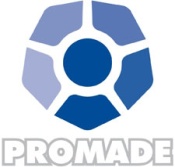 DIRECCIÓN DE PRODUCCIÓN DE MATERIALES DIDÁCTICOS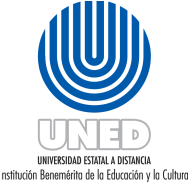 PROGRAMA DE PRODUCCIÓN DE MATERIAL DIDÁCTICO ESCRITOFORMULARIO N.o.01.02.03.04.05.01SOLICITUD DE PRODUCCIÓN DE MATERIAL DIDÁCTICONombre de la asignatura:Nombre de la asignatura:Nombre de la asignatura:Nombre de la asignatura:Nombre de la asignatura:Nombre de la asignatura:Nombre de la asignatura:Nombre de la asignatura:Nombre de la asignatura:Nombre de la asignatura:Nombre de la asignatura:Nombre de la asignatura:Nombre de la asignatura:Nombre de la asignatura:Código:Código:N.º créditos:N.º créditos:Título del material solicitado: Título del material solicitado: Título del material solicitado: Título del material solicitado: Título del material solicitado: Título del material solicitado: Título del material solicitado: Título del material solicitado: Título del material solicitado: Título del material solicitado: Título del material solicitado: Título del material solicitado: Título del material solicitado: Título del material solicitado: Título del material solicitado: Título del material solicitado: Título del material solicitado: Título del material solicitado: Título del material solicitado: Título del material solicitado: De la unidad didáctica modular, se requiere:De la unidad didáctica modular, se requiere:De la unidad didáctica modular, se requiere:De la unidad didáctica modular, se requiere:De la unidad didáctica modular, se requiere:De la unidad didáctica modular, se requiere:De la unidad didáctica modular, se requiere:De la unidad didáctica modular, se requiere:De la unidad didáctica modular, se requiere:De la unidad didáctica modular, se requiere:De la unidad didáctica modular, se requiere:De la unidad didáctica modular, se requiere:De la unidad didáctica modular, se requiere:De la unidad didáctica modular, se requiere:De la unidad didáctica modular, se requiere:De la unidad didáctica modular, se requiere:De la unidad didáctica modular, se requiere:De la unidad didáctica modular, se requiere:De la unidad didáctica modular, se requiere:De la unidad didáctica modular, se requiere:Unidad didáctica Unidad didáctica Unidad didáctica Unidad didáctica Unidad didáctica Unidad didáctica Unidad didáctica Unidad didáctica Unidad didáctica Unidad didáctica Unidad didáctica Unidad didáctica Unidad didáctica Unidad didáctica Unidad didáctica Unidad didáctica Unidad didáctica Unidad didáctica Unidad didáctica Guía de estudioGuía de estudioGuía de estudioDatos del libro externo: Datos del libro externo: Datos del libro externo: Datos del libro externo: Datos del libro externo: Datos del libro externo: Datos del libro externo: Datos del libro externo: Datos del libro externo: Datos del libro externo: Datos del libro externo: Datos del libro externo: Datos del libro externo: Datos del libro externo: Datos del libro externo: Guía de estudioGuía de estudioGuía de estudioNombre:   Nombre:   Nombre:   Guía de estudioGuía de estudioGuía de estudioAutor(es): Autor(es): Autor(es): Autor(es): Guía de estudioGuía de estudioGuía de estudioEdición:    Edición:    Edición:    Guía de estudioGuía de estudioGuía de estudioAño:Año:Guía de estudioGuía de estudioGuía de estudioAntología material a los estudiantes:Antología material a los estudiantes:Antología material a los estudiantes:Antología material a los estudiantes:Antología material a los estudiantes:Antología material a los estudiantes:Antología material a los estudiantes:Antología material a los estudiantes:Antología material a los estudiantes:Antología material a los estudiantes:Antología material a los estudiantes:Antología material a los estudiantes:Antología material a los estudiantes:Material complementarioMaterial complementarioMaterial complementarioMaterial complementarioMaterial complementarioMaterial complementarioMaterial complementarioMaterial complementarioMaterial complementarioMaterial complementarioMaterial complementarioMaterial complementarioMaterial complementarioManual de laboratorioManual de laboratorioManual de laboratorioManual de laboratorioManual de laboratorioManual de laboratorioManual de laboratorioManual de laboratorioManual de laboratorioManual de laboratorioManual de laboratorioManual de laboratorioManual de laboratorioFormato de entrega:Formato de entrega:Formato de entrega:Formato de entrega:Formato de entrega:Formato de entrega:MóduloMóduloMóduloMóduloMóduloMóduloMóduloMóduloMóduloMóduloMóduloMóduloMóduloFormato de entrega:Formato de entrega:Formato de entrega:Formato de entrega:Formato de entrega:Formato de entrega:Otro. Especifique: Otro. Especifique: Otro. Especifique: Otro. Especifique: Otro. Especifique: Formato de entrega:Formato de entrega:Formato de entrega:Formato de entrega:Formato de entrega:Formato de entrega:Periodos en los que se imparte normalmente el curso:          Periodos en los que se imparte normalmente el curso:          Periodos en los que se imparte normalmente el curso:          Periodos en los que se imparte normalmente el curso:          Periodos en los que se imparte normalmente el curso:          Periodos en los que se imparte normalmente el curso:          Periodos en los que se imparte normalmente el curso:          Periodos en los que se imparte normalmente el curso:          Periodos en los que se imparte normalmente el curso:          Periodos en los que se imparte normalmente el curso:          Periodos en los que se imparte normalmente el curso:          Periodos en los que se imparte normalmente el curso:          Periodos en los que se imparte normalmente el curso:          Periodos en los que se imparte normalmente el curso:          Periodos en los que se imparte normalmente el curso:          Periodos en los que se imparte normalmente el curso:          Periodos en los que se imparte normalmente el curso:          Periodos en los que se imparte normalmente el curso:          Periodos en los que se imparte normalmente el curso:          Periodos en los que se imparte normalmente el curso:          Periodos en los que se imparte el curso:Periodos en los que se imparte el curso:Periodos en los que se imparte el curso:Periodos en los que se imparte el curso:Periodos en los que se imparte el curso:Periodos en los que se imparte el curso:Periodos en los que se imparte el curso:Periodos en los que se imparte el curso:Periodos en los que se imparte el curso:Periodos en los que se imparte el curso:Periodos en los que se imparte el curso:Periodos en los que se imparte el curso:Periodos en los que se imparte el curso:Periodos en los que se imparte el curso:Periodos en los que se imparte el curso:Periodos en los que se imparte el curso:Periodos en los que se imparte el curso:Periodos en los que se imparte el curso:Periodos en los que se imparte el curso:Periodos en los que se imparte el curso:Cuatrimestre:Cuatrimestre:Semestre:Período para el cual se requiere el material: Período para el cual se requiere el material: Período para el cual se requiere el material: Período para el cual se requiere el material: Período para el cual se requiere el material: Período para el cual se requiere el material: Período para el cual se requiere el material: Período para el cual se requiere el material: Período para el cual se requiere el material: Período para el cual se requiere el material: Período para el cual se requiere el material: Período para el cual se requiere el material: Período para el cual se requiere el material: Período para el cual se requiere el material: Período para el cual se requiere el material: Período para el cual se requiere el material: Período para el cual se requiere el material: Período para el cual se requiere el material: Período para el cual se requiere el material: Período para el cual se requiere el material: Cuatrimestre: Cuatrimestre: Cuatrimestre: Semestre:Año:Año:Año:Cantidad de estudiantes que lo utilizarán por año: Cantidad de estudiantes que lo utilizarán por año: Cantidad de estudiantes que lo utilizarán por año: Cantidad de estudiantes que lo utilizarán por año: Cantidad de estudiantes que lo utilizarán por año: Cantidad de estudiantes que lo utilizarán por año: Cantidad de estudiantes que lo utilizarán por año: Cantidad de estudiantes que lo utilizarán por año: Cantidad de estudiantes que lo utilizarán por año: Cantidad de estudiantes que lo utilizarán por año: Cantidad de estudiantes que lo utilizarán por año: Cantidad de estudiantes que lo utilizarán por año: 1.Nombre:Nombre:Nombre:Nombre:Nombre:Nombre:Teléfono:Teléfono:Correo electrónico:  Correo electrónico:  Correo electrónico:  Correo electrónico:  Correo electrónico:  Correo electrónico:  Correo electrónico:  Correo electrónico:  1.1.¿Es funcionario de la UNED?¿Es funcionario de la UNED?¿Es funcionario de la UNED?¿Es funcionario de la UNED?¿Es funcionario de la UNED?¿Es funcionario de la UNED?¿Es funcionario de la UNED?¿Es funcionario de la UNED?¿Es funcionario de la UNED?¿Es funcionario de la UNED?¿Es funcionario de la UNED?¿Es funcionario de la UNED?¿Es funcionario de la UNED?¿Es funcionario de la UNED?¿Es funcionario de la UNED?¿Es funcionario de la UNED?1.1.     (Incluya carta de aprobación del CONRE).     (Incluya carta de aprobación del CONRE).     (Incluya carta de aprobación del CONRE).     (Incluya carta de aprobación del CONRE).     (Incluya carta de aprobación del CONRE).     (Incluya carta de aprobación del CONRE).     (Incluya carta de aprobación del CONRE).     (Incluya carta de aprobación del CONRE).     (Incluya carta de aprobación del CONRE).Puesto:Puesto:Cédula: Cédula: 2.Nombre:Nombre:Nombre:Nombre:Nombre:Nombre:Teléfono:Teléfono:Correo electrónico:  Correo electrónico:  Correo electrónico:  Correo electrónico:  Correo electrónico:  Correo electrónico:  Correo electrónico:  Correo electrónico:  2.2.¿Es funcionario de la UNED?¿Es funcionario de la UNED?¿Es funcionario de la UNED?¿Es funcionario de la UNED?¿Es funcionario de la UNED?¿Es funcionario de la UNED?¿Es funcionario de la UNED?¿Es funcionario de la UNED?¿Es funcionario de la UNED?¿Es funcionario de la UNED?¿Es funcionario de la UNED?¿Es funcionario de la UNED?¿Es funcionario de la UNED?¿Es funcionario de la UNED?¿Es funcionario de la UNED?¿Es funcionario de la UNED?2.2.     (Incluya carta de aprobación del CONRE).     (Incluya carta de aprobación del CONRE).     (Incluya carta de aprobación del CONRE).     (Incluya carta de aprobación del CONRE).     (Incluya carta de aprobación del CONRE).     (Incluya carta de aprobación del CONRE).     (Incluya carta de aprobación del CONRE).     (Incluya carta de aprobación del CONRE).     (Incluya carta de aprobación del CONRE).Puesto:Puesto:Cédula: Cédula: 3.Nombre:Nombre:Nombre:Nombre:Nombre:Nombre:Teléfono:Teléfono:Correo electrónico:  Correo electrónico:  Correo electrónico:  Correo electrónico:  Correo electrónico:  Correo electrónico:  Correo electrónico:  Correo electrónico:  3.3.¿Es funcionario de la UNED?¿Es funcionario de la UNED?¿Es funcionario de la UNED?¿Es funcionario de la UNED?¿Es funcionario de la UNED?¿Es funcionario de la UNED?¿Es funcionario de la UNED?¿Es funcionario de la UNED?¿Es funcionario de la UNED?¿Es funcionario de la UNED?¿Es funcionario de la UNED?¿Es funcionario de la UNED?¿Es funcionario de la UNED?¿Es funcionario de la UNED?¿Es funcionario de la UNED?¿Es funcionario de la UNED?3.3.     (Incluya carta de aprobación del CONRE).     (Incluya carta de aprobación del CONRE).     (Incluya carta de aprobación del CONRE).     (Incluya carta de aprobación del CONRE).     (Incluya carta de aprobación del CONRE).     (Incluya carta de aprobación del CONRE).     (Incluya carta de aprobación del CONRE).     (Incluya carta de aprobación del CONRE).     (Incluya carta de aprobación del CONRE).Puesto:Puesto:Cédula: Cédula: Si el encargado de cátedra es el autor, escriba los datos de la persona que revisará y aprobará el material por parte de la escuela:Si el encargado de cátedra es el autor, escriba los datos de la persona que revisará y aprobará el material por parte de la escuela:Si el encargado de cátedra es el autor, escriba los datos de la persona que revisará y aprobará el material por parte de la escuela:Si el encargado de cátedra es el autor, escriba los datos de la persona que revisará y aprobará el material por parte de la escuela:Si el encargado de cátedra es el autor, escriba los datos de la persona que revisará y aprobará el material por parte de la escuela:Si el encargado de cátedra es el autor, escriba los datos de la persona que revisará y aprobará el material por parte de la escuela:Si el encargado de cátedra es el autor, escriba los datos de la persona que revisará y aprobará el material por parte de la escuela:Si el encargado de cátedra es el autor, escriba los datos de la persona que revisará y aprobará el material por parte de la escuela:Si el encargado de cátedra es el autor, escriba los datos de la persona que revisará y aprobará el material por parte de la escuela:Si el encargado de cátedra es el autor, escriba los datos de la persona que revisará y aprobará el material por parte de la escuela:Si el encargado de cátedra es el autor, escriba los datos de la persona que revisará y aprobará el material por parte de la escuela:Si el encargado de cátedra es el autor, escriba los datos de la persona que revisará y aprobará el material por parte de la escuela:Si el encargado de cátedra es el autor, escriba los datos de la persona que revisará y aprobará el material por parte de la escuela:Si el encargado de cátedra es el autor, escriba los datos de la persona que revisará y aprobará el material por parte de la escuela:Si el encargado de cátedra es el autor, escriba los datos de la persona que revisará y aprobará el material por parte de la escuela:Si el encargado de cátedra es el autor, escriba los datos de la persona que revisará y aprobará el material por parte de la escuela:Si el encargado de cátedra es el autor, escriba los datos de la persona que revisará y aprobará el material por parte de la escuela:Nombre:Nombre:Puesto:Puesto:Puesto:Puesto:Correo electrónico:Correo electrónico:Correo electrónico:Correo electrónico:Correo electrónico:Teléfono:Teléfono:Teléfono:Teléfono:Teléfono:1.Nombre:Nombre:Nombre:Nombre:Teléfono:Teléfono:Teléfono:Correo electrónico:  Correo electrónico:  Correo electrónico:  Correo electrónico:  Correo electrónico:  ¿Es funcionario de la UNED?¿Es funcionario de la UNED?¿Es funcionario de la UNED?¿Es funcionario de la UNED?¿Es funcionario de la UNED?¿Es funcionario de la UNED?¿Es funcionario de la UNED?¿Es funcionario de la UNED?¿Es funcionario de la UNED?¿Es funcionario de la UNED?¿Es funcionario de la UNED?¿Es funcionario de la UNED?¿Es funcionario de la UNED?     (Incluya carta de aprobación del CONRE).     (Incluya carta de aprobación del CONRE).     (Incluya carta de aprobación del CONRE).     (Incluya carta de aprobación del CONRE).     (Incluya carta de aprobación del CONRE).     (Incluya carta de aprobación del CONRE).     (Incluya carta de aprobación del CONRE).     (Incluya carta de aprobación del CONRE).     (Incluya carta de aprobación del CONRE).Puesto:Puesto:Cédula:Cédula:2.Nombre:Nombre:Nombre:Nombre:Teléfono:Teléfono:Teléfono:Correo electrónico:  Correo electrónico:  Correo electrónico:  Correo electrónico:  Correo electrónico:  ¿Es funcionario de la UNED?¿Es funcionario de la UNED?¿Es funcionario de la UNED?¿Es funcionario de la UNED?¿Es funcionario de la UNED?¿Es funcionario de la UNED?¿Es funcionario de la UNED?¿Es funcionario de la UNED?¿Es funcionario de la UNED?¿Es funcionario de la UNED?¿Es funcionario de la UNED?¿Es funcionario de la UNED?¿Es funcionario de la UNED?     (Incluya carta de aprobación del CONRE).     (Incluya carta de aprobación del CONRE).     (Incluya carta de aprobación del CONRE).     (Incluya carta de aprobación del CONRE).     (Incluya carta de aprobación del CONRE).     (Incluya carta de aprobación del CONRE).     (Incluya carta de aprobación del CONRE).     (Incluya carta de aprobación del CONRE).     (Incluya carta de aprobación del CONRE).Puesto:Puesto:Cédula:Cédula:Cátedra:Encargado de cátedra:Encargado de cátedra:Encargado de cátedra:Correo electrónico:Correo electrónico:Teléfonos:1.Programa: Nivel:1.Encargado de programa:Encargado de programa:Encargado de programa:1.Teléfonos:Firma:Firma:2.Programa: Nivel:2.Encargado de programa:Encargado de programa:Encargado de programa:2.Teléfonos:Firma:Firma:3.Programa: Nivel:3.Encargado de programa:Encargado de programa:Encargado de programa:3.Teléfonos:Firma:Firma:4.Programa: Nivel:4.Encargado de programa:Encargado de programa:Encargado de programa:4.Teléfonos:Firma:Firma:Solicitante:Solicitante:Firma:Firma:Firma:Firma:Teléfono:Teléfono:Sello de la unidad solicitanteSello de la unidad solicitanteSello de la unidad solicitanteAutorizado por (Director de escuela, SEP, Extensión).Autorizado por (Director de escuela, SEP, Extensión).Autorizado por (Director de escuela, SEP, Extensión).Autorizado por (Director de escuela, SEP, Extensión).Autorizado por (Director de escuela, SEP, Extensión).Autorizado por (Director de escuela, SEP, Extensión).Autorizado por (Director de escuela, SEP, Extensión).Autorizado por (Director de escuela, SEP, Extensión).Sello de la unidad solicitanteNombre:Nombre:Firma:Firma:Firma:Firma:Teléfono:Teléfono:Sello de la unidad solicitanteSello de la unidad solicitanteDebe adjuntar a esta solicitud:En todos los casos: Currículo actualizado del autor (nombre completo, cédula, estado civil, teléfonos, correo electrónico, grados académicos, experiencia profesional, publicaciones, otros). Fotocopia de la cédula.Diseño curricular aprobado por el PACE.Nota del CONRE si el autor es funcionario de la UNED y recibirá pago (esta nota debe ser enviada al CONRE por el director de escuela o el encargado de cátedra). En el caso de una unidad didáctica:   Currículo actualizado del especialista (nombre completo, cédula, estado civil, teléfonos, correo electrónico, grados académicos, experiencia profesional, publicaciones, otros). Fotocopia de la cédula.Nota del CONRE si el especialista es funcionario de la UNED y recibirá pago (esta nota debe ser enviada al CONRE por el director de escuela o el encargado de cátedra).En el caso de una guía de estudio: el libro externo por utilizar. En el caso de una antología: los artículos que se incluirán, si se cuenta con ellos. En el caso de un material complementario: los otros materiales didácticos del curso.Esta solicitud:Es nula sin el sello de la unidad solicitante. Debe presentarse completa en la secretaría de PROMADE, ubicada en el edificio A, cuarto nivel.Asignación de producciónAsignación de producciónAsignación de producciónAsignación de producciónRecibido:Recibido:Editor académico:Editor académico:Fecha:Fecha de asignación:Fecha de asignación:Fecha de asignación:Aprobado:Observaciones:Observaciones:Observaciones:Fecha límite de entregaFecha límite de entregaCréditos por pagarCréditos por pagarCréditos por pagarCréditos por pagarMonto 
(indicar moneda)Monto 
(indicar moneda)Monto 
(indicar moneda)Autores:Autores:Autores:Especialistas:Especialistas:Solicitud de elaboración de a contrato autor y cotización para especialistaSolicitud de elaboración de a contrato autor y cotización para especialistaSolicitud de elaboración de a contrato autor y cotización para especialistaSolicitud de elaboración de a contrato autor y cotización para especialistaSolicitud de elaboración de a contrato autor y cotización para especialistaSolicitud de elaboración de a contrato autor y cotización para especialistaSolicitud de elaboración de a contrato autor y cotización para especialistaSolicitud de elaboración de a contrato autor y cotización para especialistaSolicitud de elaboración de a contrato autor y cotización para especialistaSolicitud de elaboración de a contrato autor y cotización para especialistaSolicitud de elaboración de a contrato autor y cotización para especialistaSolicitud de elaboración de a contrato autor y cotización para especialistaSolicitud de elaboración de a contrato autor y cotización para especialistaSolicitud de elaboración de a contrato autor y cotización para especialistaSolicitud de elaboración de a contrato autor y cotización para especialistaSolicitud de elaboración de a contrato autor y cotización para especialistaSolicitud de elaboración de a contrato autor y cotización para especialistaFecha y firma de editor académico:Fecha y firma de 
asistente administrativa:Fecha y firma de 
asistente administrativa:Fecha y firma de 
asistente administrativa:VB° Coordinación:VB° Coordinación:VB° Coordinación:VB° Coordinación:Solicitud de pago a especialista(s)Solicitud de pago a especialista(s)Solicitud de pago a especialista(s)Solicitud de pago a especialista(s)Solicitud de pago a especialista(s)Solicitud de pago a especialista(s)Solicitud de pago a especialista(s)Solicitud de pago a especialista(s)Solicitud de pago a especialista(s)Solicitud de pago a especialista(s)Solicitud de pago a especialista(s)Solicitud de pago a especialista(s)Solicitud de pago a especialista(s)Solicitud de pago a especialista(s)Solicitud de pago a especialista(s)Solicitud de pago a especialista(s)Solicitud de pago a especialista(s)Fecha y firma de editor académico:Fecha y firma 
de asistente administrativa:Fecha y firma 
de asistente administrativa:Fecha y firma 
de asistente administrativa:VB° Coordinación:VB° Coordinación:VB° Coordinación:VB° Coordinación:Fecha de documentación recibida para elaboración de contrato:Fecha de documentación recibida para elaboración de contrato:Fecha de documentación recibida para elaboración de contrato:Fecha de documentación recibida para elaboración de contrato:Fecha de documentación recibida para elaboración de contrato:Fecha de documentación recibida para elaboración de contrato:Fecha de documentación recibida para elaboración de contrato:Fecha de documentación recibida para elaboración de contrato:Fecha de documentación recibida para elaboración de contrato:Firma:Firma:Firma:Firma:Fecha de contrato recibido por asistente administrativa:Fecha de contrato recibido por asistente administrativa:Fecha de contrato recibido por asistente administrativa:Fecha de contrato recibido por asistente administrativa:Fecha de contrato recibido por asistente administrativa:Fecha de contrato recibido por asistente administrativa:Fecha de contrato recibido por asistente administrativa:Fecha de contrato recibido por asistente administrativa:Fecha de contrato recibido por asistente administrativa:Firma:Firma:Firma:Firma:Fechas de aviso al autor (o autores) para firma de contrato. Indicar si se realizó por correo (c) o teléfono (t):Fechas de aviso al autor (o autores) para firma de contrato. Indicar si se realizó por correo (c) o teléfono (t):Fechas de aviso al autor (o autores) para firma de contrato. Indicar si se realizó por correo (c) o teléfono (t):Fechas de aviso al autor (o autores) para firma de contrato. Indicar si se realizó por correo (c) o teléfono (t):Fechas de aviso al autor (o autores) para firma de contrato. Indicar si se realizó por correo (c) o teléfono (t):Fechas de aviso al autor (o autores) para firma de contrato. Indicar si se realizó por correo (c) o teléfono (t):Fechas de aviso al autor (o autores) para firma de contrato. Indicar si se realizó por correo (c) o teléfono (t):Fechas de aviso al autor (o autores) para firma de contrato. Indicar si se realizó por correo (c) o teléfono (t):Fechas de aviso al autor (o autores) para firma de contrato. Indicar si se realizó por correo (c) o teléfono (t):Fechas de aviso al autor (o autores) para firma de contrato. Indicar si se realizó por correo (c) o teléfono (t):Fechas de aviso al autor (o autores) para firma de contrato. Indicar si se realizó por correo (c) o teléfono (t):Fechas de aviso al autor (o autores) para firma de contrato. Indicar si se realizó por correo (c) o teléfono (t):Fechas de aviso al autor (o autores) para firma de contrato. Indicar si se realizó por correo (c) o teléfono (t):Fechas de aviso al autor (o autores) para firma de contrato. Indicar si se realizó por correo (c) o teléfono (t):Fechas de aviso al autor (o autores) para firma de contrato. Indicar si se realizó por correo (c) o teléfono (t):Fechas de aviso al autor (o autores) para firma de contrato. Indicar si se realizó por correo (c) o teléfono (t):Fechas de aviso al autor (o autores) para firma de contrato. Indicar si se realizó por correo (c) o teléfono (t):Aviso 1:Aviso 1:Aviso 2:Aviso 2:Aviso 3:Aviso 3:Observaciones: